                    ROZWIĄŻ REBUSY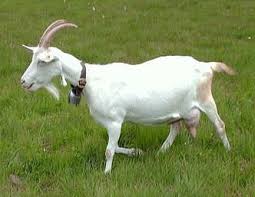 	KO                                                        +    MEK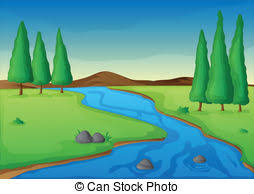 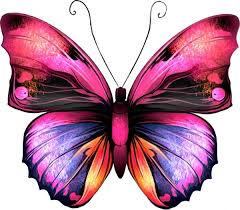 TYL     +                                            KA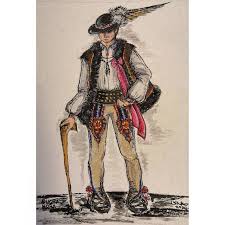 RAL       +     RY